附件3上海美年门诊部有限公司体检方案体检时间：2017年7月15日-10月31日（自行预约后前往）   （周二至周日上午7：30--11：30（前台10：00停止登记接待）      体检预约     请于体检前2-7天,选择以下方式进行体检预约(在体检有效时间内)：    1. 拨打预约热线：上海400-680-8855  预约时间：星期一至星期日7:00 -21:00（法定节假日无体检预约及体检服务）。注：如预约电话线路繁忙您可选择APP预约，我们会在12小时内予以您短信确认。  2.手机预约：扫描下图二维码，下载“优健康”APP      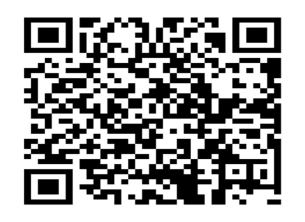 3．微信预约：扫描下图二维码，关注公众号“优健康”  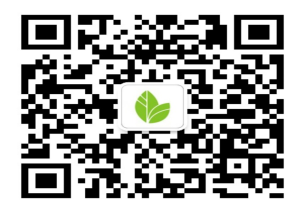 4．网上预约：www.health-100.cn 预约。有疑问请打服务专员：张女士 电话：15021398980；  陈女士 电话：18802109123。体检地点及交通线路1．体检地点2、交通线路：      ▲ 徐汇区分院（小木桥路251号1-3层）      交通路线(斜土路站):72、572、43、45、104、128、隧一		      地铁4号线、12号线：大木桥路站3号出口   ▲ 静安区分院（西康路608号华通大厦1-2楼）      交通路线(昌平路西康路站):113、24、304、104、328       地铁7号线：昌平路站4号出口        ▲ 浦东二分院（东方路838号齐鲁大厦3楼）      交通路线(东方路潍坊路站):130、451、219、610、522、597、989、980      地铁2、4、6、9号线：世纪大道站12号出口 闵行区分院（宜山路1728号）      交通路线：731、584、931、752      地铁9号线：合川路站1号出口   ▲ 闸北区分院（恒丰路638号2-3楼，上海火车站南广场）     交通路线（上海火车站南广场)：64、802、837、104、申川专线、113、95、927、      930、234、301、302、308、315、322、324、328、329、隧道夜宵线、隧道三线、      地铁1、3、4号线：上海火车站（南广场）分别是3、2号出口（较近）   ▲杨浦区分院（淞沪路388号创智天地广场7号楼5楼）    交通线路：淞沪路政立路站：55、61、99、168、329、406、538、749、937、    942   政立路淞沪路站：55、61、140、187、758、966、1229   地铁10号线江湾体育场站1号口预约排检流程1.抵达体检中心客户需持身份证到服务台办理登记；2.服务台护士会凭借相关体检凭证办理登记，并提供一个磁卡和一张“体检导引单”；3.客户可以按导引单的指示顺序进行体检，也可以自主调整，体检中有导医护士帮助指引完成体检流程；4.体检项目全部完成后，请将体检卡及导引单交到服务台。您可以在“美年”的网页www.health-100.cn用您的用户名与密码，在体检结束24小时后查询体检结果。体检注意事项1、体检当天早晨须空腹。（提供免费早餐）2、体检前三天注意不要吃油腻、不易消化的食物。3、体检前一天晚上8点之后不再进餐（可饮水），保证睡眠；避免剧烈运动和情绪激动，以保证体检结果的准确性。4、请勿穿着带有金属饰物或配件的衣物，    孕妇及半年内准备怀孕的受检者请勿做放射科检查、HP呼气检查、双能X线骨密度检查、   胶囊胃镜检测。5、B超检查下腹部的子宫及附件、膀胱、前列腺等脏器时，必须在膀胱充盈状态下进行，应在检前2小时饮水1000毫升左右，不解小便，保持憋尿，已婚女性（有性生活史）做阴道超声检查时不需憋尿。6、已婚女性检查妇科前需先排空尿液，经期勿留尿及勿做妇科检查，可预约时间再检查。7、未婚女性员工如需加做妇科项目，需在前台签字确认。8、有眼压、眼底、裂隙灯检查项目请勿戴隐形眼镜，如戴隐形眼镜请自备眼药水和镜盒。9、高血压、糖尿病等慢性疾病患者，请随身携带必需药物，在完成空腹检查项目后再服用。10、如需将体检报告寄往除单位外的地址，需明确告知前台，并自付费10元。提示：体检中心有储物柜，方便存放随身物品（贵重物品请自行保管），如有需要，请和服务台护士联系。体检项目体检项目体检项目体检项目体检项目体检项目体检项目体检项目男性女性 女性 临床意义体检项目体检项目男性未婚    已婚    临床意义一般检查身高、体重、体重指数(BMI)、血压（BP）、脉搏（P）★★★体重是否正常，有无体重过低、超重或肥胖；有无血压脉搏异常等；有无血压脉搏异常等内科心、肺听诊，腹部触诊★★★心肺有无异常   肝脾有无肿大、腹部有无包块等外科浅表淋巴结，甲状腺、乳房、脊柱、四肢、外生殖器、前列腺、肛肠指检、皮肤等★★★淋巴结有无肿大，甲状腺、乳房、外生殖器、前列腺、肛肠有无异常、四肢脊柱有无畸形等眼科视力★★★视力是否正常眼科外眼，眼底★★★眼外观是否正常，有无沙眼、结膜炎等；眼底检查有无黄斑变性和动脉硬化等；裂隙灯检查眼角膜和晶状体有无病变（如白内障）等。耳、鼻、喉外耳道、鼓膜、鼻腔、鼻中隔、扁桃体、咽部★★★耳、鼻、咽（如中耳炎、鼓膜穿孔、扁桃体肿大）有无异常等妇科（已婚女）常规检查★女性生殖器有无异常病变，有无宫颈及阴道感染等妇科（已婚女）白带常规★女性生殖器有无异常病变，有无宫颈及阴道感染等妇科（已婚女）TCT（液基博片细胞学检查）★宫颈癌筛查血常规（18项）检查白细胞、红细胞、血小板等18项★★★可提示：小细胞性贫血，巨幼细胞贫血，恶性贫血，再生障碍性贫血，溶血性贫血，白血病，粒细胞减少，血小板减少，淋巴细胞减少，感染等。肝功能4项1.丙氨酸氨基转氨酶（ALT）★★★是肝细胞受损最敏感的指标，升高可提示肝胆系统疾病：如急性传染性肝炎、中毒性肝炎、药物中毒性肝炎等肝功能4项2.谷草转氨酶（AST）★★★是肝细胞受损最敏感的指标，升高可提示肝胆系统疾病：如急性传染性肝炎、中毒性肝炎、药物中毒性肝炎等肝功能4项3.谷氨酰转肽酶(GGT)★★★是肝细胞受损最敏感的指标，升高可提示肝胆系统疾病：如急性传染性肝炎、中毒性肝炎、药物中毒性肝炎等肝功能4项4.碱性磷酸酶(ALP)★★★是肝细胞受损最敏感的指标，升高可提示肝胆系统疾病：如急性传染性肝炎、中毒性肝炎、药物中毒性肝炎等肾功能（3项）尿素氮（BUN）、肌酐（Cr）、尿酸（UA）★★★可提示有无肾功能损害：如慢性肾炎，肾盂肾炎，肾结核，肾肿瘤，尿毒症等血脂1.总胆固醇(TC)★★★血脂升高是导致高血压、冠心病、心肌梗塞、动脉粥样硬化的高度危险因素。血脂2.甘油三脂（TG）★★★血脂升高是导致高血压、冠心病、心肌梗塞、动脉粥样硬化的高度危险因素。血脂3.高密度脂蛋白胆固醇(HDL-C)★★★对血管有保护作用。血中含量低则易患动脉硬化。血脂4.低密度脂蛋白胆固醇(LDL-C)★★★LDL升高时冠心病、心肌梗塞、脑血管疾病和动脉硬化的高度危险因素血脂5.动脉粥样硬化指数★★★动脉粥样硬化指数升高，发生冠心病的危险性升高血糖空腹血糖★★★从血糖水平了解是否有低血糖、糖尿病.了解血糖控制情况等糖化血红蛋白（HbA1C）测定糖化血红蛋白（HbA1C）测定★★★可反映检查前1-2个月的血糖水平，是糖尿病的筛查指标蛋白芯片检测
(C12 男）发光法甲胎蛋白（AFP）★可提示有无原发性肝癌，生殖腺胚胎性肿瘤，肝硬化等。蛋白芯片检测
(C12 男）发光法癌胚抗原（CEA）★为广谱肿瘤标志物，可提示直肠癌、结肠癌、肺癌、乳腺癌、胰腺癌等蛋白芯片检测
(C12 男）发光法CA125★为广谱肿瘤标志物，可提示卵巢癌、乳腺癌、胰腺癌、胃癌、肺癌、结肠直肠癌及非恶性肿瘤等蛋白芯片检测
(C12 男）发光法CA153★是一种乳腺癌相关的肿瘤标志物蛋白芯片检测
(C12 男）发光法CA199★是一种与胰腺癌、胆囊癌、结肠癌相关的肿瘤标志物蛋白芯片检测
(C12 男）发光法CA50★胰腺癌、结肠癌等胃肠道恶性肿瘤时可见升高蛋白芯片检测
(C12 男）发光法CA724★时胃肠道恶性肿瘤标志物，检测胃癌的指标之一，但胃肠道良性疾病也可见升高蛋白芯片检测
(C12 男）发光法细胞角蛋白19片段（CYFRA211）★是非小细胞肺癌（NSCLC）的鉴别诊断，疗效监测和预后判断的重要指标蛋白芯片检测
(C12 男）发光法前列腺特异性抗原（PSA）★前列腺癌患者PSA升高。前列腺肥大，前列腺炎时也可见血清PSA水平轻度升高蛋白芯片检测
(C12 男）发光法FPSA（游离前列腺特异性抗原）★前列腺癌患者PSA升高。前列腺肥大，前列腺炎时也可见血清PSA水平轻度升高蛋白芯片检测
(C12 男）发光法NSE（神经元特异性烯醇化酶）★对小细胞肺癌，神经母细胞瘤等诊断有帮助蛋白芯片检测
(C12 男）发光法TSGF（肿瘤特异性生长因子）★是一种广谱肿瘤标志物等蛋白芯片检测
(C12 女）发光法甲胎蛋白（AFP）★★可提示有无原发性肝癌，生殖腺胚胎性肿瘤，肝硬化等。蛋白芯片检测
(C12 女）发光法癌胚抗原（CEA）★★为广谱肿瘤标志物，可提示直肠癌、结肠癌、肺癌、乳腺癌、胰腺癌等蛋白芯片检测
(C12 女）发光法CA125★★为广谱肿瘤标志物，可提示卵巢癌、乳腺癌、胰腺癌、胃癌、肺癌、结肠直肠癌及非恶性肿瘤等蛋白芯片检测
(C12 女）发光法CA153★★是一种乳腺癌相关的肿瘤标志物蛋白芯片检测
(C12 女）发光法CA199★★是一种与胰腺癌、胆囊癌、结肠癌相关的肿瘤标志物蛋白芯片检测
(C12 女）发光法CA50★★胰腺癌、结肠癌等胃肠道恶性肿瘤时可见升高蛋白芯片检测
(C12 女）发光法CA724★★时胃肠道恶性肿瘤标志物，检测胃癌的指标之一，但胃肠道良性疾病也可见升高蛋白芯片检测
(C12 女）发光法细胞角蛋白19片段（CYFRA211）★★是非小细胞肺癌（NSCLC）的鉴别诊断，疗效监测和预后判断的重要指标蛋白芯片检测
(C12 女）发光法NSE（神经元特异性烯醇化酶）★★对小细胞肺癌，神经母细胞瘤等诊断有帮助蛋白芯片检测
(C12 女）发光法TSGF（肿瘤特异性生长因子）★★是一种广谱肿瘤标志物等蛋白芯片检测
(C12 女）发光法CA242★★与胰腺癌、结肠癌、胃癌等胃肠道恶性肿瘤相关，但胃肠道良性疾病也可见升高蛋白芯片检测
(C12 女）发光法血清HCG人绒毛膜促性腺激素★★与子宫内膜癌、卵巢癌等肿瘤相关甲状腺功能3项（T3.T4.TSH)甲状腺功能3项（T3.T4.TSH)★★★诊断甲状腺机能亢进或甲状腺机能低下等疾病血流变血粘度检测★★★了解血液黏度变化，主要反映血液流动性、凝滞性和血液粘度的变化。适用于高血压、动脉硬化、脑中风、糖尿病及高脂血症等疾患的检查。尿常规12项颜色、比重、酸碱度、尿糖、尿蛋白、尿胆素、尿胆原、胆红素、隐血、亚硝酸盐、尿沉渣检查★★★可提示有无泌尿系统疾患：如急、慢性肾炎，肾盂肾炎，膀胱炎，尿道炎，肾病综合征，狼疮性肾炎，血红蛋白尿，肾梗塞、肾小管重金属盐及药物导致急性肾小管坏死，肾或膀胱肿瘤以及有无尿糖等尿微量白蛋白★★★诊断肾小球损伤的早期灵敏指标。在糖尿病肾病、高血压肾病的早期可见阳性静态心电图（ECG）十二导联心电图★★★用于心律失常（如早搏、传导障碍等）、心肌缺血、心肌梗塞、心房、心室肥大等诊断CT胸部CT★★★有无肺炎、肺气肿、肺结核、肺癌及心脏、主动脉、纵膈、横膈疾病等高清彩色多普勒B超肝胆脾胰肾★★★各脏器有无形态学改变及占位性病变（肿瘤、结石、炎症）等高清彩色多普勒B超甲状腺★★★检查甲状腺是否有结节、囊肿或肿瘤等高清彩色多普勒B超前列腺（男）★检查前列腺是否有增生或肿瘤。高清彩色多普勒B超乳房（女双侧）★★检查乳腺是否有肿块或乳腺癌。高清彩色多普勒B超子宫及附件（未婚女）★检查子宫及附件是否有肿瘤或卵巢囊肿。高清彩色多普勒B超阴道（已婚女）★检查子宫及附件是否有肿瘤或卵巢囊肿。幽门螺旋杆菌C14呼气试验★★★与胃炎、胃溃疡、胃癌等相关骨密度★★★与骨质疏松相关营养早餐★★★不做CT可更换以下项目（四选一）不做CT可更换以下项目（四选一）不做CT可更换以下项目（四选一）不做CT可更换以下项目（四选一）不做CT可更换以下项目（四选一）不做CT可更换以下项目（四选一）CT换心脏彩超★★★心血管疾病的重要诊断方法。具有无创、无痛、安全方便、直观性强的特点，对瓣膜病诊断准确率较高, 对心肌病、冠心病、心肌梗塞并发症及肺心病有较大的诊断价值。CT换颈动脉彩超检查★★★了解颈部血管病变，狭窄程度、颈动脉硬化和颈动脉血流情况CT换胸部正位检查★★★有无肺炎、肺气肿、肺结核、肺癌及心脏、主动脉、纵膈、横膈疾病等CT换经颅多谱勒(TCD)★★★了解脑血流供应情况CT换胸部正位检查★★★有无肺炎、肺气肿、肺结核、肺癌及心脏、主动脉、纵膈、横膈疾病等CT换数字化肝脏超声★★★数字化肝超 能够早期发现超声、CT、核磁所发现不了的肝脏硬度异常，量化的结果更能直观反应肝脏健康状况，实现长期的跟踪观察。还能够量化评估肝脏脂肪含量，便于肝脏健康管理。
数字化肝超 检测安全，无创无痛，更易接受。徐汇区分院：小木桥路251号天亿大厦1楼静安区分院：西康路608号华通大厦1-2楼闸北区分院：恒丰路638号2-3楼 浦东二分院：东方路838号4楼 闵行区分院：宜山路1728号1楼  杨浦区分院：淞沪路388号创智天地广场7号楼5楼 